FELADATLAP - Lipták Ildikó: SÁNTA KUTYA című írásnak feldolgozásához1. Állapítsd meg az alábbi állításokról, hogy igazak vagy hamisak!Anya nagyon szerette volna, hogy legyen egy kutyám.		                                __Reggel a kutya mocorgására ébredtem.				                                __A nővéremet beavattam a titokba.					                                __Belebetegedtem az izgalomba.					                                __A dobozt feltéptem, annyira kíváncsi voltam a tartalmára.		                                __Nagyon haragudtak a szüleim, amiért így bántam az ajándékkal.	                                __2. Mit jelent? Mondd el saját szavaiddal!Majd felnyársalt a szemével. ________________________________________________________Betegséget színleltem. ______________________________________________________________Elnyomott az álom. ________________________________________________________________Úgy feszült a fejem, mint egy felfújt lufi. ______________________________________________Abban bíztam, hogy talán megszán. __________________________________________________3. Tedd sorrendbe a történéseket!	Az asztal elő volt készítve az ünneplésre.	Nem akartam lefeküdni.	Apa behozta az elsősegély-ládát.	A nővérem megfenyegetett.	Ebéd helyett nagyot aludtam.4. Egészítsd ki a szöveg alapján a hiányos mondatokat!A kertben ………………………. és ……………………………….. hívtam a kutyát. A szemem ……………………………………, hogy élesebben halljak. Miután anya mögém lopakodott, megkért, hogy ………………………………………………….. Teljesen úgy viselkedett, mintha …………………………………. lennék.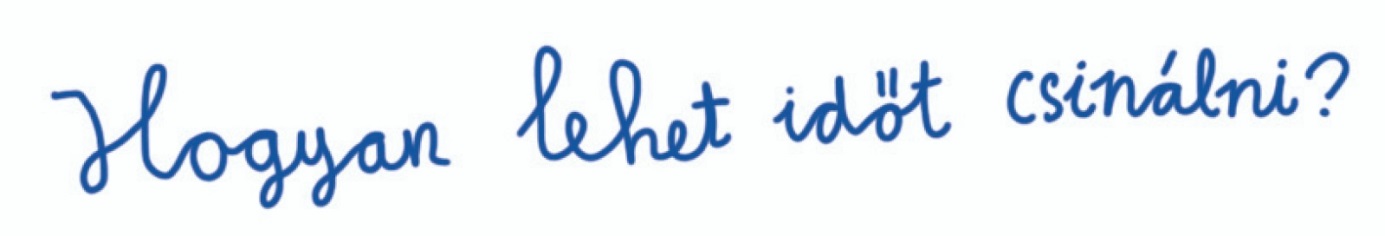 Evelien De Vlieger Felix időt csinál című könyvében a főhős az alábbi listát állítja össze a „jó időkről” és az „időpazarló dolgokról”:Jó idők listája:- 18 másodperc alatt lefutni a 100 métert- másfél perc alatt megírni a környezetismeret dolgozatot- 45 másodperc alatt kipakolni a mosogatógépből úgy, hogy csak 1 csésze törik el- 27 percen keresztül labdát vezetni - 3 és fél órán keresztül tévét nézni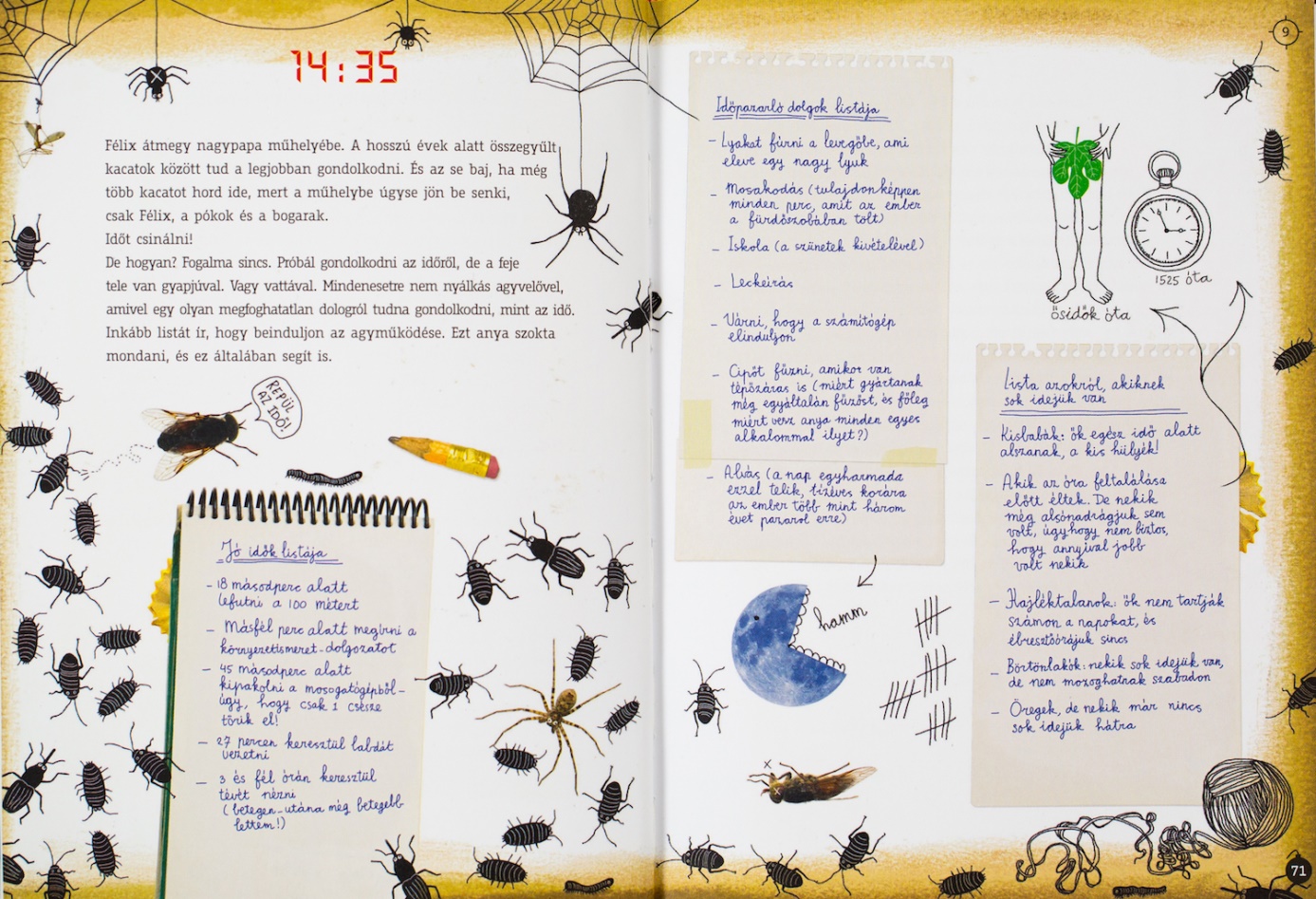 Időpazarló dolgok listája:- lyukat fúrni a levegőbe, ami eleve egy nagy lyuk- mosakodás (tulajdonképpen minden perc, amit az ember a fürdőszobában tölt)- iskola (a szünetek kivételével)- leckeírás- várni, hogy a számítógép elinduljon- cipőt fűzni, amikor van tépőzáras is- alvás (a nap egyharmada ezzel telik, tízéves korára az ember több mint három évet pazarol erre)Állítsátok össze a saját jó idők és időpazarló dolgok listáját! Hogyan lehet még időt csinálni? Nektek milyen trükkjeitek vannak?